ДЕНЬ РОЖДЕНИЯ

*
Чтобы хотелось петь душой,и танцевать и улыбаться,желаю празднику большомув твой День Рождения состояться 😉*Най щастя, радість, сміх, удачаприйдуть до тебе цього дня.І лиш вони тебе побачать,залишаться на все життя.З Днем Народження 💃*В гості я іду до тебез Днем Народження вітати!Дивуватися не треба!Давай разом святкувати  😉*Пусть шампанское - рекой,и на всех торта хватает.Ведь компанией большоймы тебя хотим поздравить!С днём Рождения 🎈*Давай устроим вечеринку.и от души повеселимся.Чтобы в счастливую картинкуна память праздник превратился 🎂

*     *      *Веселиться от души,кушать торт, пить лимонадс гостями, что к тебе пришли,спеши подарки открывать.Пусть приключится в этот деньнеповторимое веселье.И пусть запомнится тебесчастливый праздник -День Рождения 🎈   *     *      *Загадывай желаниеИ пусть оно исполнитсяИ не забудь про фото средивоздушных шариковСчастливыми улыбкамипусть этот день запомнитсяИ день Рождения станеттвоим любимым праздником. 🌟    *     *      *Самый вкусный в мире торт,Радость и веселье -Там где празднуют сегодняЧей-то День Рожденья. 😉   *     *      *В твой желаем День РожденьяСамых вкусных угощений,И подарков - высший класс.Так прими же их от нас. 🎁*     *      *Я хотел подарить тебе счастье
и возвел к нему прочный мост,
чтобы ты могла затеряться
под мириадами ярких звезд
И пусть сердце в нежной тональности
о мечтах поет, и об их исполнении
И пусть станут они реальностью
но не только в твой День Рождения!МАМЕ

*Для тебе знову наче маленька
несу у долонях квіти.
Люблю, МАТУСЮ рідненька -
як не можу нікого любити.
Вітаю тебе з твоїм святом.
З Днем Народження! З твоїм днем!
Та хочу тобі побажати -
Залишайся такою як є тепер.*       *      * С Днем Рожденья поздравляюМАМОЧКА родная.От души тебе желаю...Домик на Гаваях.Чтобы домик был у моря,в гараже - Феррари))И ещё, будь моя воля,радости - без края.ПАПЕ

*Коли ти поряд - 
у мене зростають крила.Я вдячна що ми 
одне в одного є, і щаслива.
Зізнаюсь - моя душа
радістю щирою повна, багата.Вітаю тебе від усього серця:
з днем народження, ТАТО 🎈


  *       *        *С детства ты мой лучший друг,Мой пример во многом.Пожелать тебе хочу:Впредь идти дорогой -Той которой ты шагалСмело и уверенно.С детства ты мой идеал.ПАПА, с днём Рождения.
БАБУШКЕ*
С Днем Рождения, родная!
Мы бокалы поднимая,
произносим наши тосты,
причисляя тебя к звездам ; )
Пусть шампанское прольется,
жизни подсластив пилюлю.
Поздравляя, признаемся:
ТЫ – ЛЮБИМАЯ БАБУЛЯ!!!


*        *          *Ти не просто чарівна.Ти в нас дуже крута.Будь усміхнена, стильна,Завжди молода.Так наразі і є.І всі диву даються,Що вже маєш звання Любима БАБУСЯ.З Днем Народження 💐ПОДРУЖКЕ


*С тобой время - другая галактика,
встреча любая - событие,
и конфеты в шуршащих фантиках 
уплетаются под чаепитие.

Мы болтать с тобой можем часами. 
Ты, ПОДРУЖКА, сама ярче праздника.
С днем рожденЬя тебя, родная!
Оставайся собой и будь счастлива!
*         *           *
Здійсниться все - надії та бажання.Повір лише, і казка у житті можлива.А поки, ПОДРУГО, прийми мої вітання:Кохана будь, здорова та щаслива.Прямуй вперед, будуй мости до мрії.Пиши своє будення, наче ві’рші.І пам'ятай - казки в житті можливі.Нехай твоя з тобою трапиться найшвидше.З Днем Народження 🌷ДОЧКЕ

*

В этот день случилось чудо -
появилась ТЫ !
Жизнь наполнилась уютом,
и сбылись мечты!!!

Мы от всей души желаем
для ЛЮБИМОЙ ДОЧЕНЬКИ -
счастья самого большого,
оставаться звездочкой !!! : )
*

Добра фея - чарівниця 
шле тобі вітання: 
«З днем Народження, 
ПРИНЦЕСО!
Загадай бажання.»

Аби твоя казка була
сонячно яскрава,
памятай – потрібно трішки
слухатися маму.ДЕДУШКЕ*        *       *
Тебе и горы по плечу,И океаны по коленоЯ пожелать тебе хочуТаким же оставаться смелым.Всегда вперед держать свой курсИ чтоб в пути ждала победаТы - мой герой, и я стремлюсьБыть на тебя похожим, ДЕДА.С Днём Рождения!
Діду:

Най з висоти засяє сонце,
Теплом огорне твою душу.
Ми тебе любим дуже-дуже.
І щоб в житті все було просто -
легких доріг тобі бажаєм.
Най завжди буде гарний настрій.
Із Днем Народження вітаєм! 
Та зичимо - наснаги й щастя.
ДЛЯ    ДЕНЕЖНЫХ   КОНВЕРТОВ 


*       *        *Мы подарок выбиралиИ на том остановились,Чтобы доллары и евроВ кошельке водились... 🔜*     *     *Ти сюрприз від нас прийми.Сподіваємось, приємний.Щоб у гаманці булиГроші рідні й іноземні. 💰*      *      *Для исполнения мечтыНеобходимы сбереженЬя.Открой конверт, от нас приймиФинансовое пополненЬе) 💸*      *      *Якщо круїз навколо світуНа яхті побажаєш ти,Бажай і втілюй. Ми готовіфінансово допомогти ;) *        *       *Принимай от нас подарок.Это для начала.Чтобы сбылся дом у моря,Яхта у причала. 😉
вторая вариация:
От меня прими подарок.Это для начала.Чтобы сбылся дом у моря,Яхта у причала. 😉*        *       *Попутного вітру, легкої дорогиТуди, де мрія тебе чекає.Нехай все вдається з першої спроби.А мій подарунок допомагає :)*       *      *Компании веселой,подарков распрекрасных.Пусть светит тебе солнышкоУлыбчиво и ясно.*       *       *Веселої компанії,Шампанське щоб рікою.Нехай здійсняться мрії,Загадані тобою.*     *     *Щоб було твоє життяМов пригода незабутня,Подарунок приніс я -Мрія там твоя присутня.
*      *      *
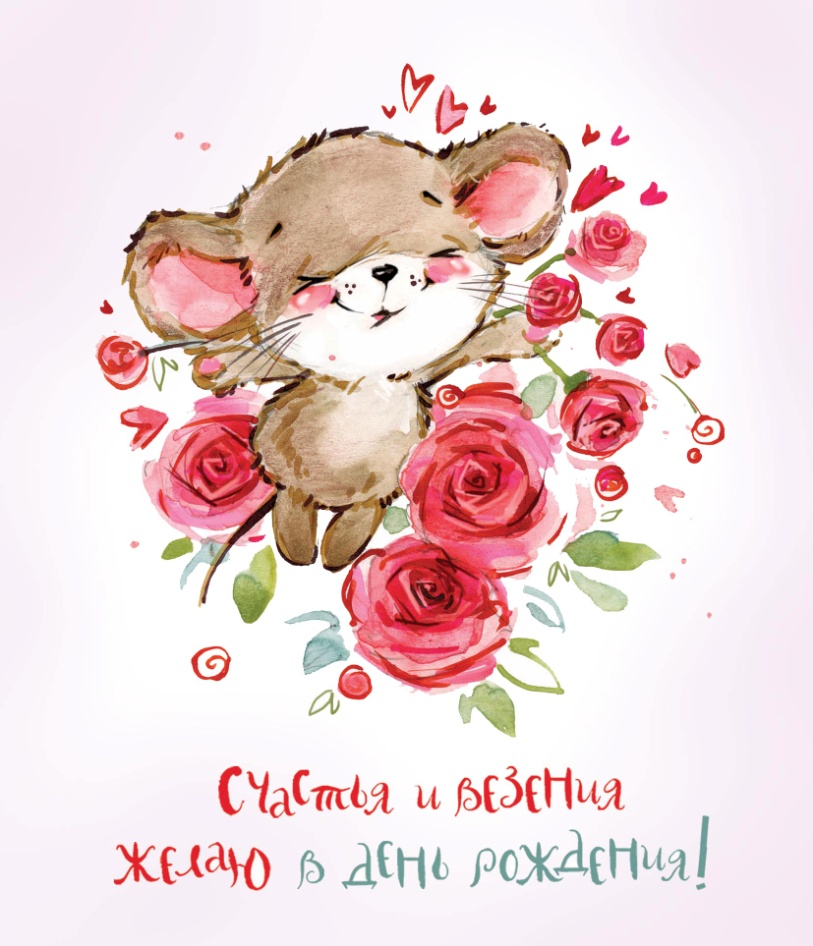 

А еще, конечно -радости безбрежной.Здоровья и удачи!И добра в придачу.Чтобы расцветалана душе весна.И чтоб самой самойлюбимой ты была.*      *      *
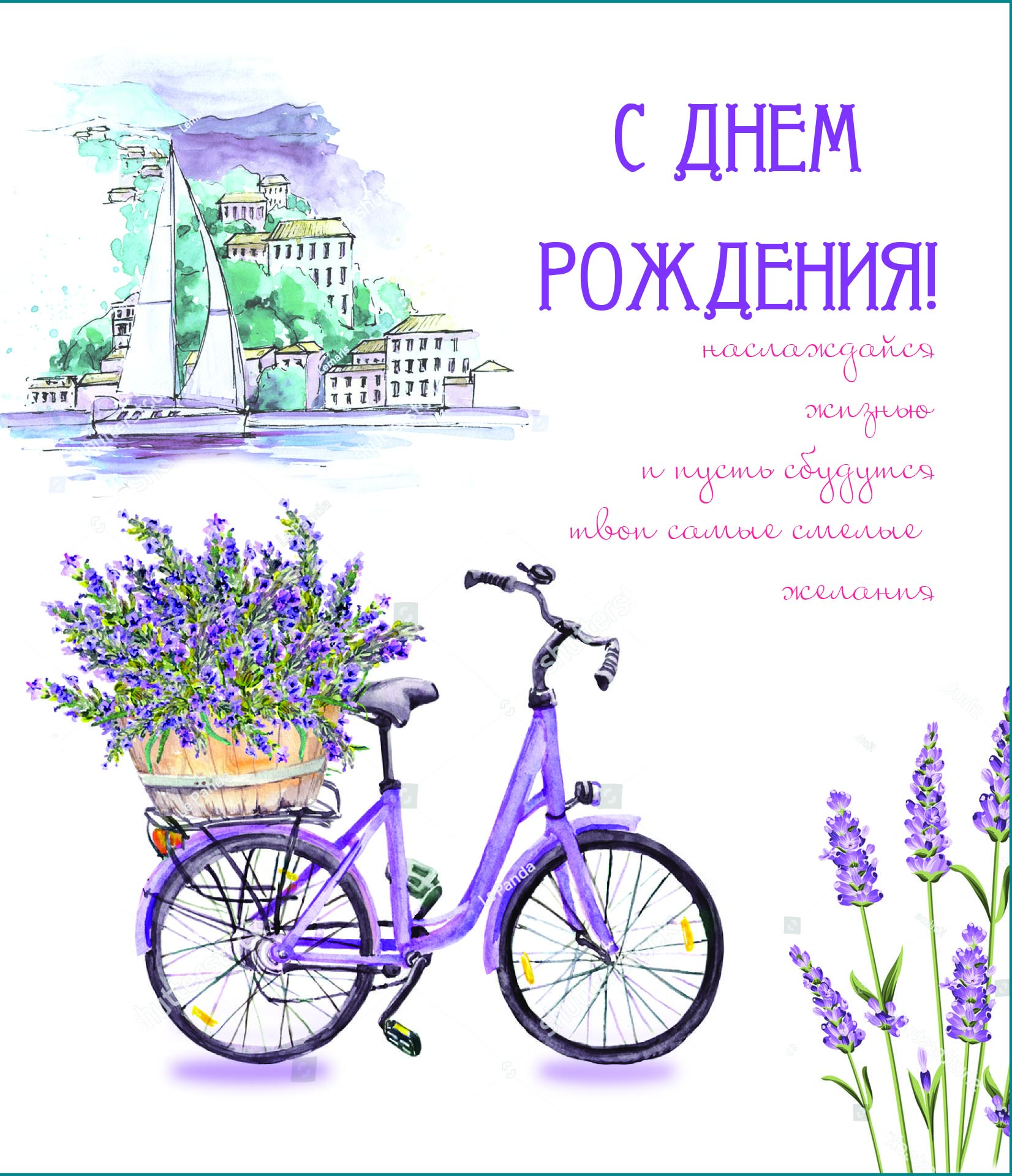 Желаешь яхту - получай!Расправь свободно паруса.И никогда не забывай,Что существуют чудеса.Пусть жизнь наполнится везеньем.Пусть шар земной - к твоим ногам.Плыви навстречу приключеньям!И мчи на всех парах к мечтам!                                                               *        *       *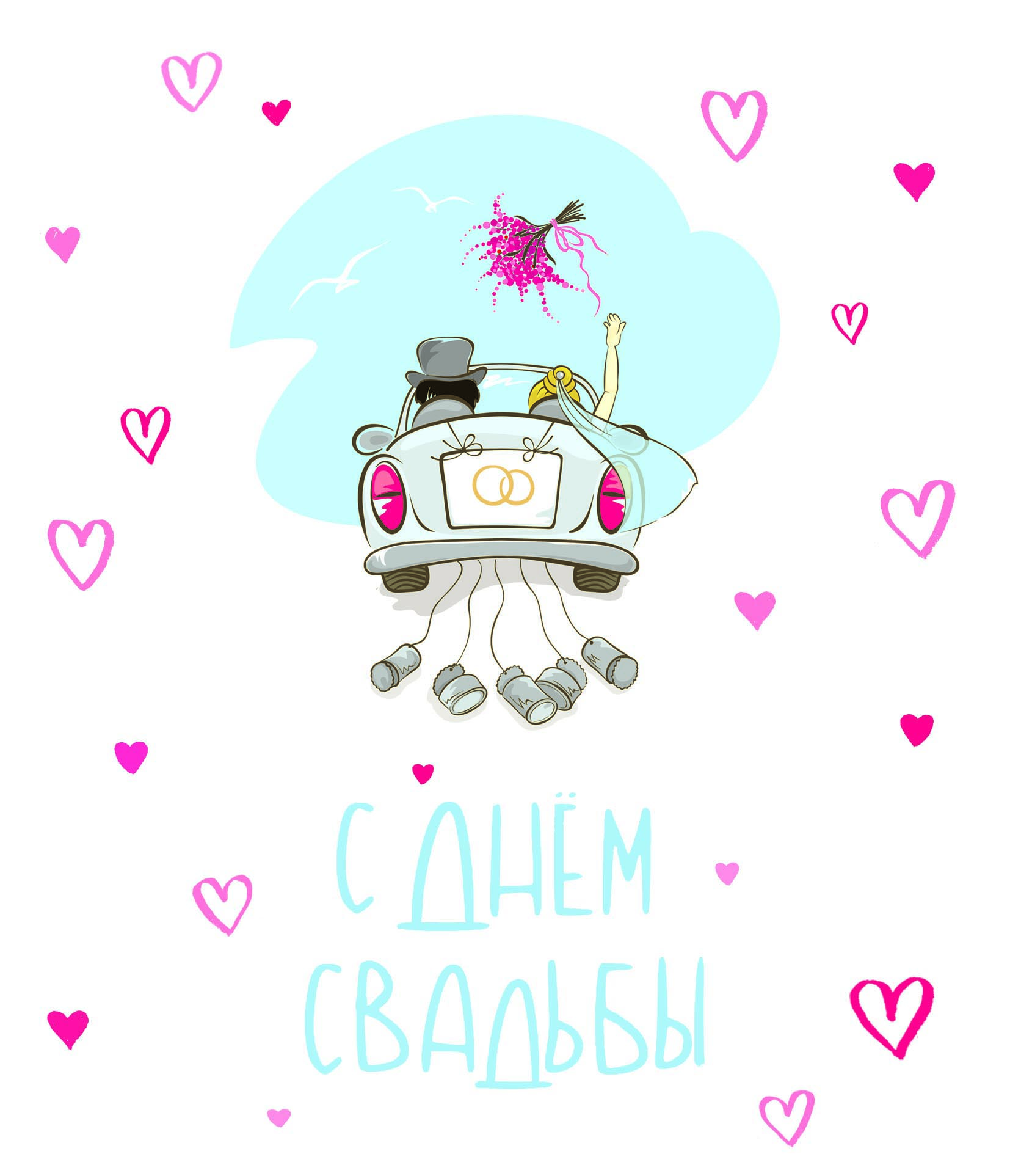 Молодожёнам - в добрый путь!Отныне вы - муж и жена.Пусть в унисон сердца поют.Пусть будет жизнь любви полна.
Сильнее жмите на педалиИ уноситесь в счастья дали ; )*       *      *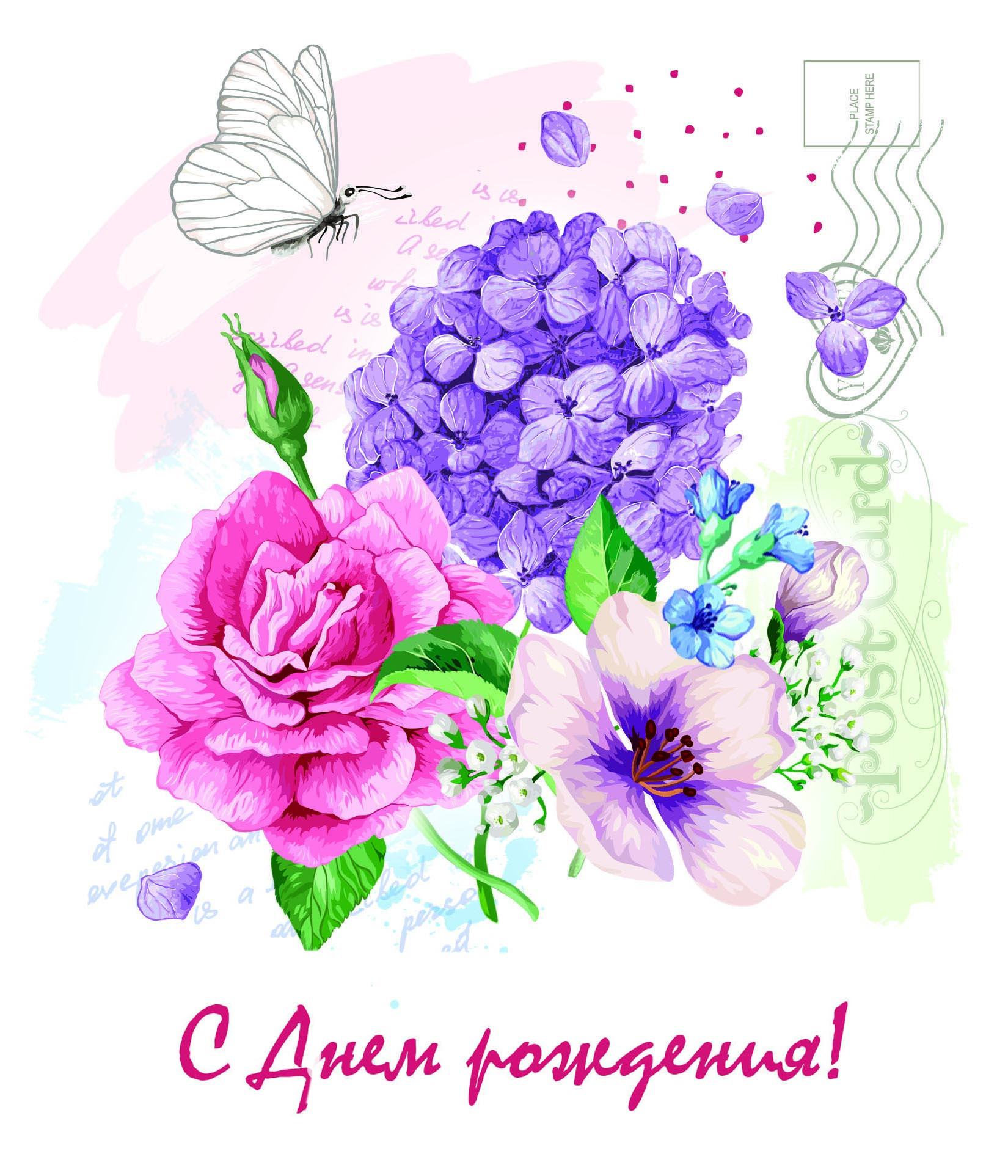 
Всё сбудется, родная -Надежды и мечты.В душе букетом дивнымраспустятся цветы.
И будешь ты желанна,любима горячо.А счастье, словно бабочкаприсядет на плечо.
*        *        *
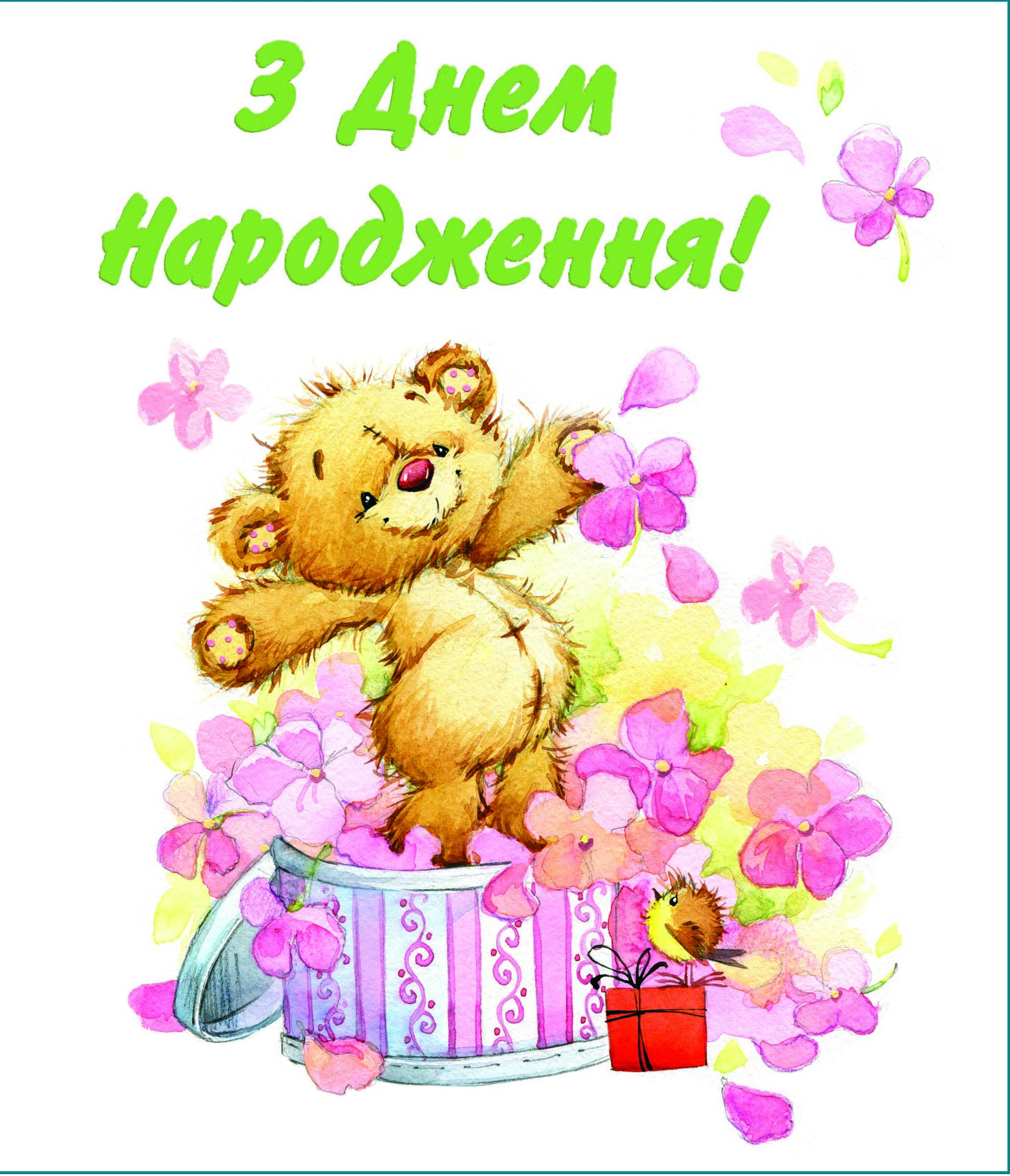 Чарівній квіточці - вітання.Зростай усміхнена й щаслива.На радість таткові та мамі.Най кожен день буде як диво.І щоб найкращу свою піснюДля тебе пташка заспівала.Ми обіймаєм тебе міцно,Маленька королева балу.*       *        *Нехай доля в цей деньподарує тобілиш яскраві моменти -як у небі зірки.Нехай квіти барвистівстеляють твій шлях.Душа пісню чарівнуспіває мов птах.*
хлопчику 10-12 років: 
Відважний лицар -
з мечем, в шоломі,
з дитинства мрієш 
стати Героєм.
Лишайся сміливим
в любому оточенні.

А ми вітаєм тебе
З Днем Народження!!!

